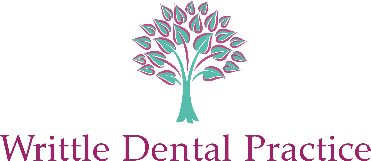 Coronavirus Symptoms and Screening Questions for PatientsFor the health and well-being of our staff and all our patients attending the practice,it is important to establish your COVID-19 status before you attend for your appointment. We would like you to attend on your own but if you need to bring someone with you who cannot wait outside, they will need to be screened as well.The symptoms listed in the latest NHS case definition of COVID-19 are:• a new continuous cough,• a new fever/high temperature,• a new loss of, or change in, sense of smell or taste (anosmia).A few days before your appointment we will contact you to ask you the following questions.• Have you tested positive for COVID-19 in the last 7 days?• Are you waiting for a COVID-19 test or the results?• Do you have any of the following symptoms:• New, continuous cough*;• High temperature or fever;• Loss of, or change in, sense of smell or taste?• Do you live with or have you been in contact with someone who has either tested positive for COVID-19 or had symptoms of COVID-19 in the last 14 days?* A new, continuous cough means coughing for longer than an hour and experiencing three or more coughing episodes in 24 hours. If you have a cough, it may be worse than usual.According to NHS Inform, a person is considered to be recovered from COVID-19 infection when they meet ALL of the following criteria:• It has been at least 7 days since the onset of the COVID-19 symptoms AND• They no longer have a high temperature.N.B. A cough may persist for several weeks in some people, even though the coronavirus infection has cleared. If you do have a lingering cough we ask that you delay any dental treatment until this has resolved as this will make your dental needs hard to attend to.N.B Please don’t worry that you will be denied to access dental treatment if you have COVID-19 symptoms and have a dental emergency. We will arrange for you to be seen at a COVID-19 urgent dental care centre if necessary.We thank you for your co-operation in assisting keeping everyone safe.